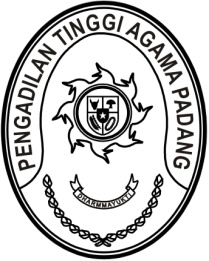 SURAT PERNYATAAN TANGGUNG JAWAB MUTLAK DAN TIDAK PERNAH DIJATUHI HUKUMAN DISIPLIN TINGKAT SEDANG/BERATNomor : 	/W3-A/KP.02/03/2022Yang bertanda tangan di bawah ini :Dengan ini menyatakan :Bertanggung jawab sepenuhnya, terhadap keaslian dan otentitas data maupun edoc yang diunggah/di-upload pada Aplikasi Sistem Informasi Kepegawaian (SIKEP) Mahkamah Agung yang akan digunakan sebagai dokumen usulan Tanda Penghargaan Satya Lancana Karya Satya X, XX, dan XXX tahun serta Satya Karya Sewindu dan Dwi Windu, atas nama-nama seperti yang tercantum dalam lampiran Surat ini.Bahwa nama-nama yang tercantum dalam lampiran Surat Pernyataan ini tidak pernah dijatuhi dan/atau sedang menjalani hukuman disiplin tingkat sedang/berat serta tidak dalam proses pemeriksaan pelanggaran disiplin.Apabila pernyataan ini tidak sesuai dengan kenyataan, maka saya bersedia menerima sanksi.Demikian pernyataan ini dibuat untuk dipergunakan sebagaimana mestinya.Padang, 04 Maret 2022Ketua Pengadlan Tinggi Agama PadangZein Ahsan195508261982031004Lampiran Surat Ketua PTA PadangNomor	:       /W3-A/KP.02/03/2022Tanggal	: 04 Maret 2022Padang, 04 Maret 2022Ketua Pengadlan Tinggi Agama PadangZein Ahsan195508261982031004Nama:Zein AhsanNIP:195508261982031004Jabatan:Ketua Pengadlan Tinggi Agama PadangUnit Kerja:PTA PadangNo.NAMANIPPangkat, Gol./ RuangJabatanUnit Kerja1Nelzi Lufan Nova198411202006042004Penata
III/cPaniteraPA Solok2Erathoni Agung Saripraja198410232006041002Penata Tingkat I
III/dPanitera Muda HukumPA Solok3Oga Pertissa198104202006041002Pembina
IV/aSekretarisPA Solok4Febrianto198102052006041003Penata
III/cKepala Sub Bagian Umum Dan KeuanganPA Solok5Yultra Yunaidi196603291992021001Penata Tingkat I
III/dSekretarisPA Maninjau6Hasbi196212311992031038Penata Tingkat I
III/dPanitera Muda HukumPA Maninjau7Khairul Amri198006032006041015Penata Muda
III/aPaniteraPA Maninjau8Aldi Farido Utama198701252006041002Penata
III/cKepala Sub Bagian Umum Dan KeuanganPA Padang Panjang9Ariefarahmy198105102006042004Pembina
IV/aKetuaPA Padang Panjang10Harizul Watani197112181992031002Penata
III/cPaniteraPA Padang Panjang11Gerhana Putra198306112009041004Penata Tingkat I
III/dPaniteraPA Muara Labuh12Hafniati196708151992032003Penata
III/cKepala Sub Bagian Umum Dan KeuanganPA Muara Labuh13Roni Pebrianto199002012014031002Penata Muda Tingkat I
III/bPanitera Muda HukumPA Muara Labuh14Muhammad Fadhly Agusmen198706202012121002Penata
III/cPanitera Muda PermohonanPA Muara Labuh15Syaiful Ashar196609141992021001Pembina
IV/aPaniteraPTA Padang16Rifka Hidayat198503212006041004Penata
III/cKepala Sub Bagian Kepegawaian Dan Teknologi InformasiPTA Padang17Aidil Akbar198708082006041001Penata Muda Tingkat I
III/bKepala Sub Bagian Rencana Program Dan AnggaranPTA Padang18Daryamurni196503061992031003Penata Tingkat I
III/dPaniteraPTA Padang19H. Kutung Saraini196504021992021002Penata Tingkat I
III/dPaniteraPTA Padang20Mulyani196411221992022001Penata Tingkat I
III/dPaniteraPTA Padang21Hamzah196202081992021001Penata Tingkat I
III/dPaniteraPTA Padang22Efri Sukma198402152006041004Pengatur Tingkat I
II/dKepala Sub Bagian Tata Usaha Dan Rumah TanggaPTA Padang23Wisri196102171992021001Pembina Tingkat I
IV/bKetuaPA Bukit Tinggi24Yusni196206041992032002Penata
III/cPaniteraPA Pariaman25Muzakkir196607191992021002Pembina
IV/aKetuaPA Pariaman26Anneka  Yosihilma197602122001122004Pembina Tingkat I
IV/bKetuaPA Pariaman27Muhammad Rachim198108052011011010Penata
III/cKepala Sub Bagian Perencanaan Teknologi Informasi, Dan PelaporanPA Sijunjung28Bustami196710191992021001Pembina
IV/aPaniteraPA Lubuk Sikaping29Elpenni197804062006041013Penata Tingkat I
III/dKepala Sub Bagian Perencanaan Teknologi Informasi, Dan PelaporanPA Lubuk Sikaping30Suryarisman197608152006041009Penata Tingkat I
III/dSekretarisPA Lubuk Sikaping31Ralius196805011992031006Penata Tingkat I
III/dPaniteraPA Lubuk Sikaping32Zakiyah Ulya198304202006042001Pembina
IV/aKetuaPA Painan33Elfa Yuni Rahmi198503102006042002Penata
III/cKepala Sub Bagian Kepegawaian, Organisasi, Dan Tata LaksanaPA Painan34Wahyu Trihantoro198111272006041013Penata Tingkat I
III/dKepala Sub Bagian Perencanaan Teknologi Informasi, Dan PelaporanPA Painan35Rahmel Fitri198307112006041001Penata Tingkat I
III/dSekretarisPA Painan36Zulfadli197407052006041004Penata Tingkat I
III/dPanitera Muda PermohonanPA Painan37Safriadi198710182014031003Penata Muda Tingkat I
III/bPaniteraPA Painan38Kasmidar196311261992022001Penata Tingkat I
III/dPaniteraPA Painan39Asli Nasution196209241992021001Pembina Utama Muda
IV/cKetuaPA Padang40Aiyub Sami197203252001121002Pembina
IV/aPanitera Muda PermohonanPA Padang41Yulia Zurita197907302001122003Pembina
IV/aPaniteraPA Padang42Zirmalini197405152002122002Penata
III/cPaniteraPA Padang43Nofiarman196511281992031003Penata Muda Tingkat I
III/bPaniteraPA Padang44Asharmi196208101992032002Penata Tingkat I
III/dPaniteraPA Padang45Desmiyenti196412201992032004Penata Tingkat I
III/dPaniteraPA Padang46Adwar195912311992031022Pembina Utama Madya
IV/dKetuaPA Padang47Rina Andayani198707202006042002Penata
III/cKepala Sub Bagian Perencanaan Teknologi Informasi, Dan PelaporanPA Bukit Tinggi48Icang Wahyudin197602202002121008Pembina
IV/aSekretarisPA Bukit Tinggi49Amrizal196603141992031003Penata Tingkat I
III/dPanitera Muda PermohonanPA Bukit Tinggi50Erin Setiani198609032006042003Penata Muda
III/aPaniteraPA Bukit Tinggi51Niki Auliya Yuliandra198207172006042002Pengatur Tingkat I
II/dPaniteraPA Bukit Tinggi52Renol Syaputra198211192011011008Penata
III/cPaniteraPA Bukit Tinggi53Meridianto198310012006041007Penata Muda Tingkat I
III/bPaniteraPA Bukit Tinggi54Salman198601102012121003Pengatur Muda
II/aPaniteraPA Padang Panjang55Rahmi Herawati198707182006042002Penata
III/cKepala Sub Bagian Kepegawaian, Organisasi, Dan Tata LaksanaPA Tanjung Pati56Gina Lusiana198811302012122001Penata
III/cPaniteraPA Tanjung Pati57Yeni Marliza199006062014032005Penata Muda Tingkat I
III/bPanitera Muda HukumPA Tanjung Pati58Andria Miko198703192006041001Penata Muda Tingkat I
III/bPanitera Muda PermohonanPA Tanjung Pati59Handry Lesmana197901262006041004Penata Muda Tingkat I
III/bPaniteraPA Tanjung Pati60Wilda Repelita197004091992032001Penata Muda Tingkat I
III/bPaniteraPA Tanjung Pati61Irmantasir196309102000031003Pembina Tingkat I
IV/bKetuaPA Payakumbuh62Oktariyadi. S198710262012121002Penata
III/cPanitera Muda HukumPA Payakumbuh63Aliya Yustifi Radvandini198905132014032002Penata Muda Tingkat I
III/bPanitera Muda PermohonanPA Payakumbuh64Harmen196308251992021001Penata Tingkat I
III/dPaniteraPA Payakumbuh65Rahmi Hidayati197806212001122003Pembina Tingkat I
IV/bKetuaPA Payakumbuh66Armen Ghani197305142005021002Pembina
IV/aKetuaPA Lubuk Basung67Mairiza Yulianti198407292006042014Penata Tingkat I
III/dKepala Sub Bagian Perencanaan Teknologi Informasi, Dan PelaporanPA Lubuk Basung68Prima Yenni198511092006042001Penata Muda Tingkat I
III/bPanitera Muda PermohonanPA Kotobaru69Fauzan Putra198108242006041003Penata Tingkat I
III/dKepala Sub Bagian Perencanaan Teknologi Informasi, Dan PelaporanPA Kotobaru70Yadria196806301992021001Penata Tingkat I
III/dSekretarisPA Lubuk Basung71Paisul Batubara197708152001121004Penata Tingkat I
III/dSekretarisPA Kotobaru72Embrizal198611072014031001Penata Muda Tingkat I
III/bPanitera Muda HukumPA Kotobaru73Rahmat Hidayat197907292006041005Penata
III/cPanitera Muda GugatanPA Kotobaru74Cut Chairunnisa198709192006042001Penata
III/cPaniteraPA Lubuk Basung75Bustamar196508101992031004Penata Tingkat I
III/dPaniteraPA Lubuk Basung76Sri Fortuna Dewi197409202006042003Pembina
IV/aKetuaPA Lubuk Basung77Muhammad Rais197505272006041003Penata Tingkat I
III/dKetuaPA Sawah Lunto78Suhendra197910062006041013Penata Muda Tingkat I
III/bPanitera Muda PermohonanPA Sawah Lunto79Devi Nofianto197211111992021001Penata Tingkat I
III/dPaniteraPA Pulau Punjung80Mohd. Dedy Aprilan198304162006041004Penata Muda Tingkat I
III/bKepala Sub Bagian Umum Dan KeuanganPA Pulau Punjung81Firdawati195712121992022001Pembina Utama Muda
IV/cKetuaPA Batusangkar82David Chandra198010042011011008Penata Tingkat I
III/dKepala Sub Bagian Perencanaan Teknologi Informasi, Dan PelaporanPA Batusangkar83Helmy Ahmad197006011992021001Penata Tingkat I
III/dPanitera Muda HukumPA Batusangkar84Rika  Adriani197811092001122001Pembina
IV/aPanitera Muda PermohonanPA Batusangkar85Rahma Deni Surya198110292009122003Pengatur
II/cPaniteraPA Batusangkar86Yulfida196305271992032001Penata Tingkat I
III/dPaniteraPA Batusangkar87Jafril196601011992021001Penata Muda Tingkat I
III/bPaniteraPA Batusangkar88Rika Hidayati197908092001122002Pembina
IV/aKetuaPA Batusangkar89Supardi198407152006041004Pengatur
II/cPaniteraPA Talu90Hj. Isterliza196909242006042004Penata Tingkat I
III/dKepala Sub Bagian Perencanaan Teknologi Informasi, Dan PelaporanPA Talu91Nurmatias197403312006041005Penata Tingkat I
III/dSekretarisPA Talu92Nila Dwiva198111112006042001Penata
III/cKepala Sub Bagian Umum Dan KeuanganPA Sijunjung